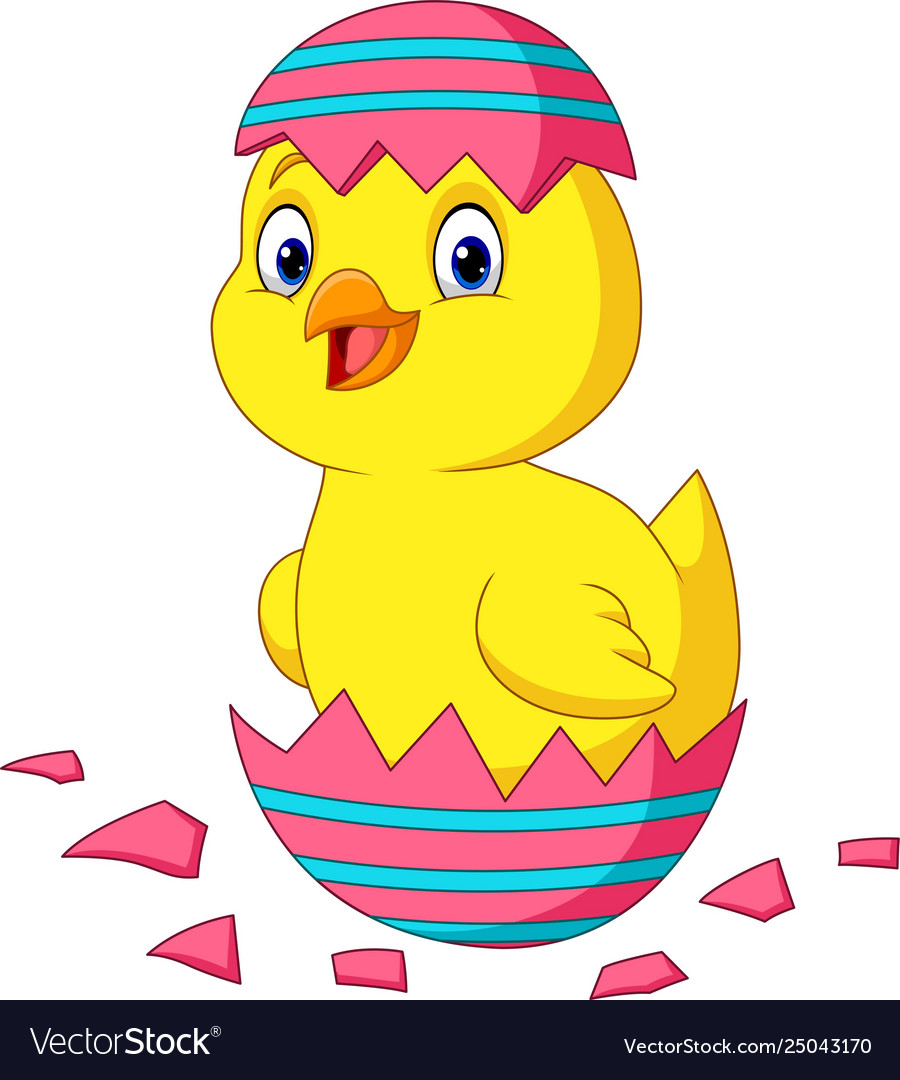 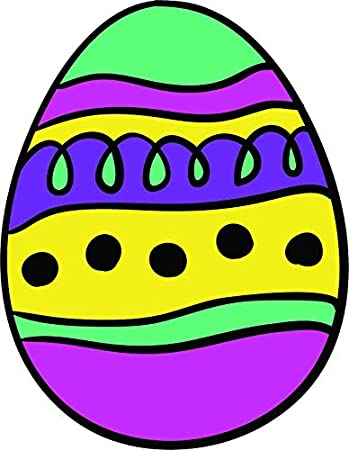 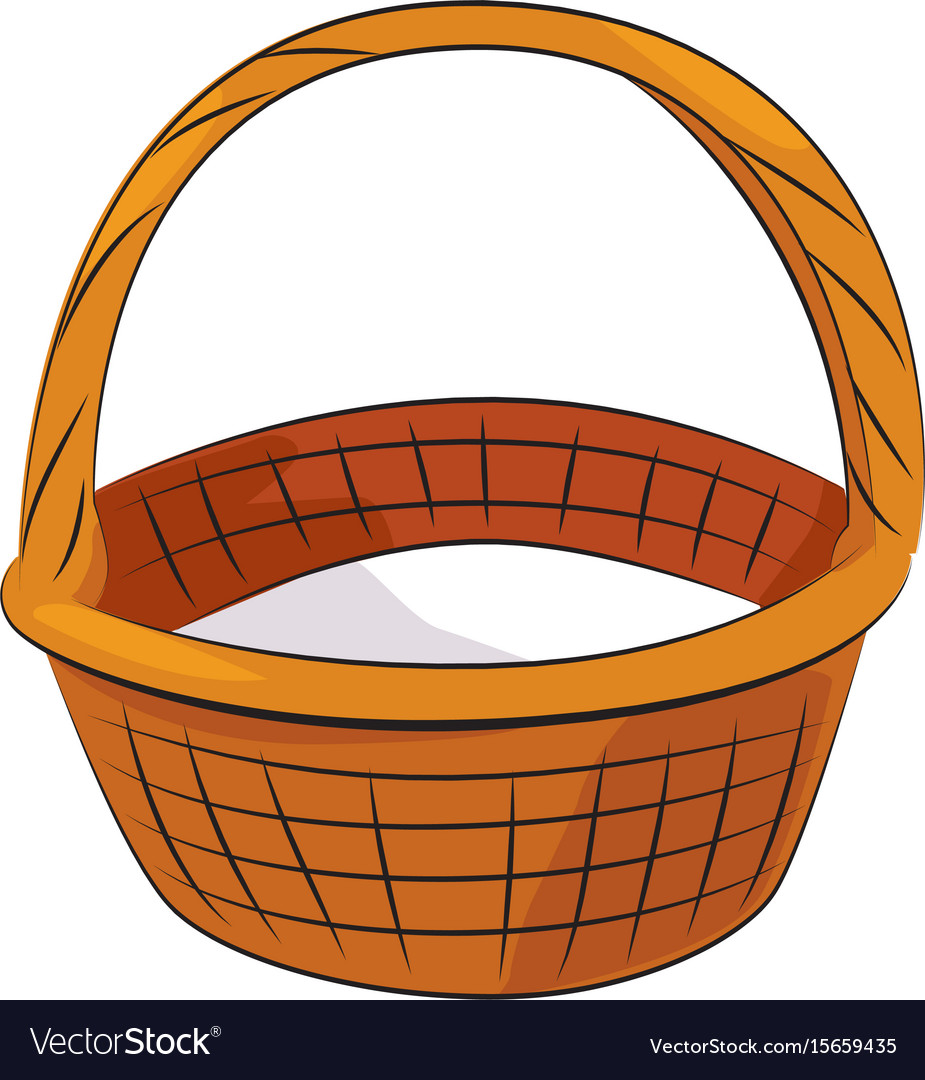 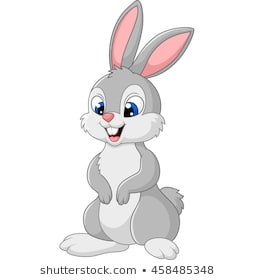 	zec	košara	pisanica	pilićKoji blagdan slavimo? Pokaži i imenuj.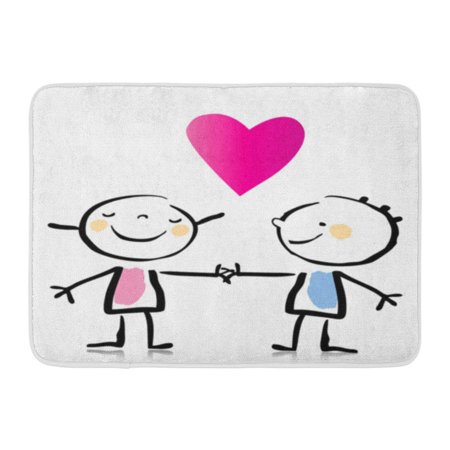 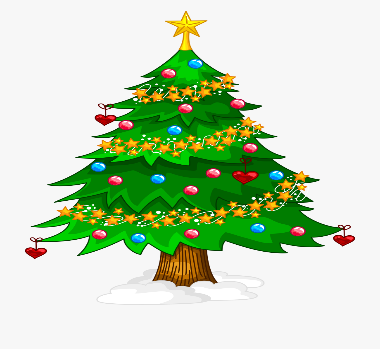 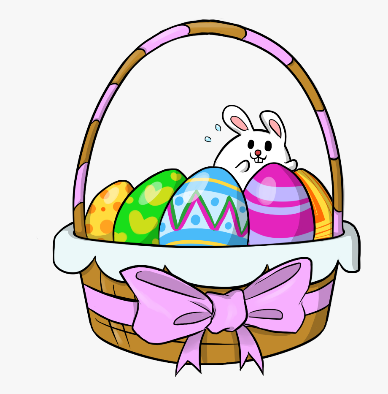 